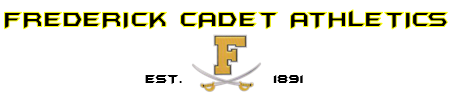 Frederick High School Athletics
2018-2019 Season/Family Passes
Ticket Prices starting 2018: $6.00 for adults
Parents or students may purchase season/family passes in the following manner:Passes can be purchased through the athletics office of Frederick High School.Passes can be purchased by completing the following form and:Sending it in with your student-athlete to the athletics office (C/O Keivette Hammond)Mailing it to: Frederick High Schoolc/o Keivette Hammond         	650 Carroll Parkway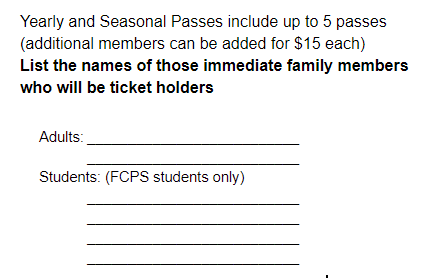 Frederick, Md 21701Please check which pass you will be purchasing:					____ Family Yearly Pass $200 ____ Family Season Pass $125 ____ Student Pass $25 (all year pass for FHS students only)These passes allow parents and their children (FCPS students only) admission into all FHS home games with the exception of the intra-city doubleheader vs Thomas Johnson. This does not include local, county, regional, or state tournaments.Please contact the Athletic Department if you have any questions:Keivette Hammond, Athletic Director240-236-7083 or Keivettehammond@fcps.org